Senin Hobin Hangisi?ÇalışmaYaprağı-1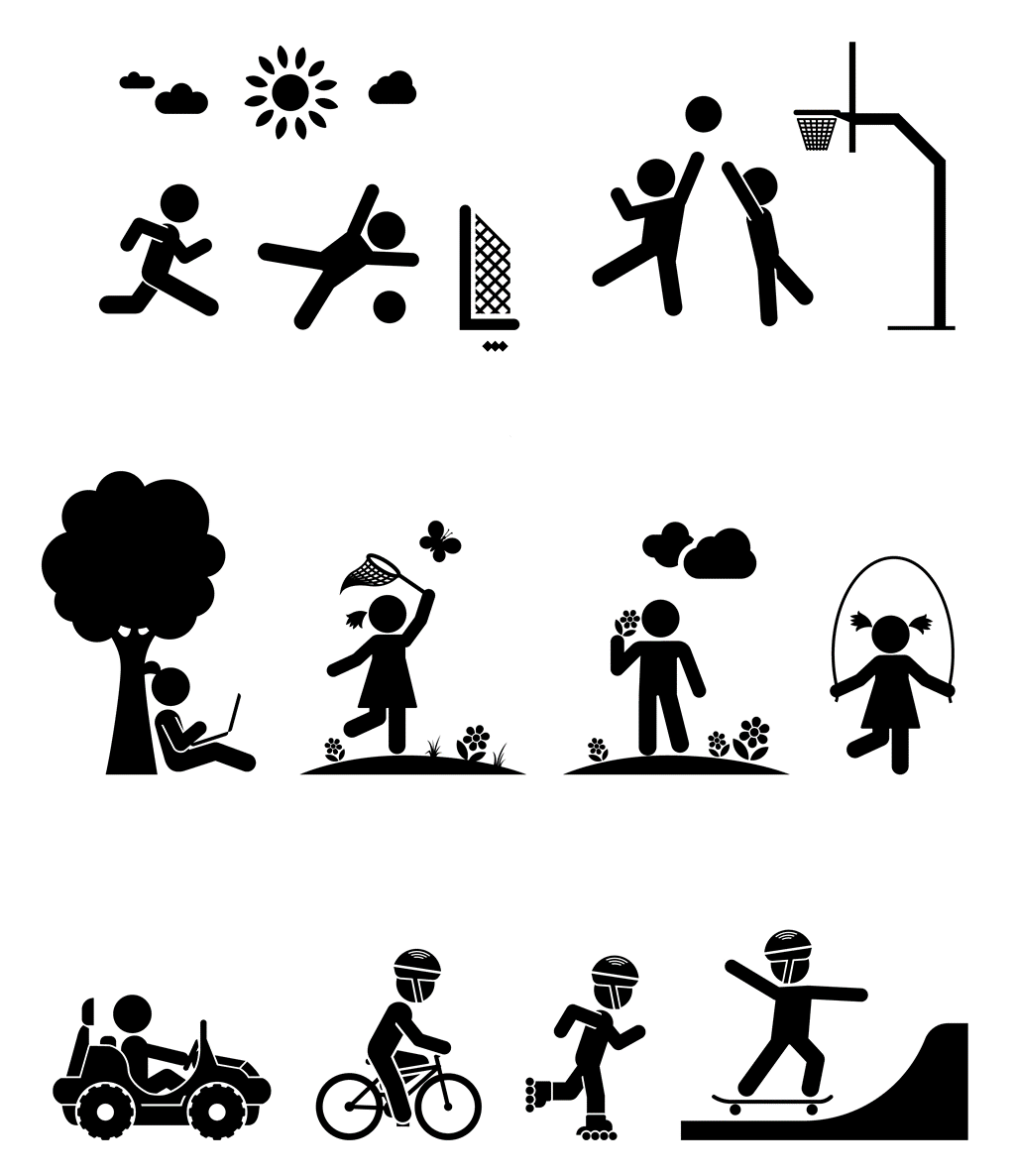 Gelişim Alanı:KariyerYeterlik Alanı:Kariyer FarkındalığıKazanım/Hafta:Okul içinde ve dışında yapmaktan hoşlandığı etkinlikleri fark eder. / 17. HaftaSınıf Düzeyi:2. SınıfSüre:40 dk (Bir ders saati)Araç-Gereçler:Çalışma Yaprağı-1’deki görseller kesilir.Öğrenci sayısı kadar kesilerek hazırlanmış ½ebadında A4kâğıdıUygulayıcı İçin Ön Hazırlık:Çalışma Yaprağı-1’den kesilen kâğıtlar masanın üzerine görseli görünmeyecek şekilde dizilir. Süreç (Uygulama Basamakları):Uygulayıcı tarafından etkinliğin amacının okul içinde ve dışında yapmaktan hoşlandığı etkinlikleri fark etmek olduğu açıklanır.Uygulayıcı tarafından bir öğrenciden masadan bir kâğıt seçmesi, bu görseldekini arkadaşlarına göstermeden sessiz sinema olarak canlandırmasını ve sınıftaki öğrencilerin de bunu tahmin etmesin istenir.Doğru tahmin eden ilk öğrenci tahtaya davet edilir, bir kâğıt çekmesi ve sınıftaki diğer öğrencilere kâğıdında çıkan hobiyi sessiz sinema yöntemiyle tanıtması istenir. Beş öğrenci kart seçip anlattıktan sonra bu etkinlik tamamlanır.Sonra aşağıdaki açıklama yapılır:“Arkadaşlarınız okul dışında yapmaktan hoşlandığımız bazı hobileri sizlere tanıttı. Şimdi sizlere dağıtacağım boş kâğıtlara sizin okul dışında yapmaktan en çok hoşlandığınız hobinizin resmini yapmanızı ve boyamanızı bekliyorum.”Öğrenciler resimlerini tamamladıktan sonra yaptığı resmi arkadaşlarına tanıtmak isteyen gönüllü öğrenciler tahtaya davet edilir ve resmini tanıttıktan sonra aşağıdaki sorular sorulur.Hobilerinizi nerede, ne zaman, nasıl ve kiminle gerçekleştirdiniz?Bunları yapınca kendinizi nasıl hissediyorsunuz?İleride bu hobinle ilgili neler yapmayı düşünüyorsun?Hobinle ilgili örnek aldığın, çok beğendiğin kişi kim?Onun gibi olmak ister miydin?Ne yaparsan, onun gibi olabilirsin?Aşağıdaki açıklama ile etkinlik sonlandırılır:“Bugün bu etkinlikle okul dışında yapmaktan hoşlandığımız ve yaptığımız bazı hobilerimizi ve etkinlikleri fark ettik.” Kazanımın Değerlendirilmesi:Öğrencilerden okul dışında yaptıkları etkinliklerle ilgili popüler olan ve beğendiği kişilerden birisinin (Futbolcu, Basketbolcu, Yüzücü, Ressam, Yazar vb.) resmini okula getirip arkadaşlarına tanıtması istenebilir.Uygulayıcıya Not:Özel gereksinimli öğrenciler için;Akran eşleşmesi yapılarak sosyal çevre düzenlenebilir.Sessiz sinema olarak canlandırma yerine betimleyerek anlatma şeklinde etkinlik çeşitlendirilebilir.Öğrencinin hobisini çizmesi yerine çizilmiş olan hobisinin görselini boyaması sağlanarak etkinlik basitleştirilebilir. Etkinliği Geliştiren:Ömer Nalbant